T.CETİMESGUT KAYMAKAMLIĞIETİMESGUT ÖZKENT AKBİLEK FEN LİSESİ OKULU MÜDÜRLÜĞÜ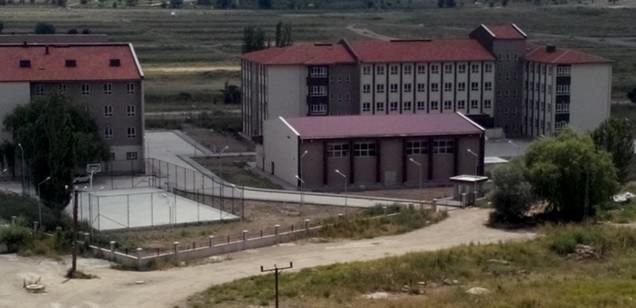 2019-2023 STRATEJİK PLANI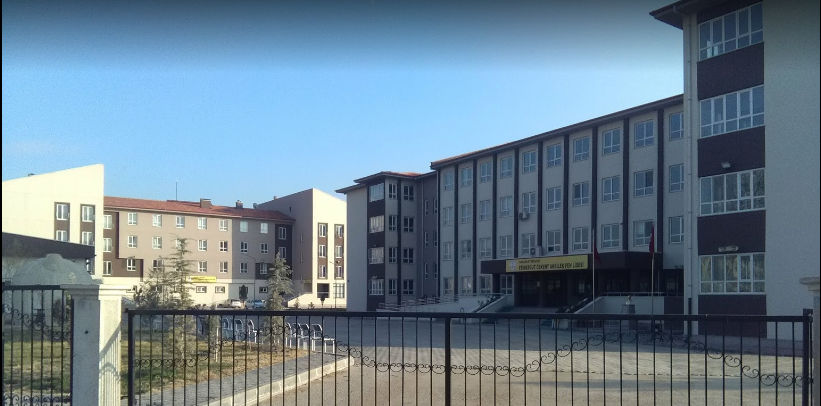 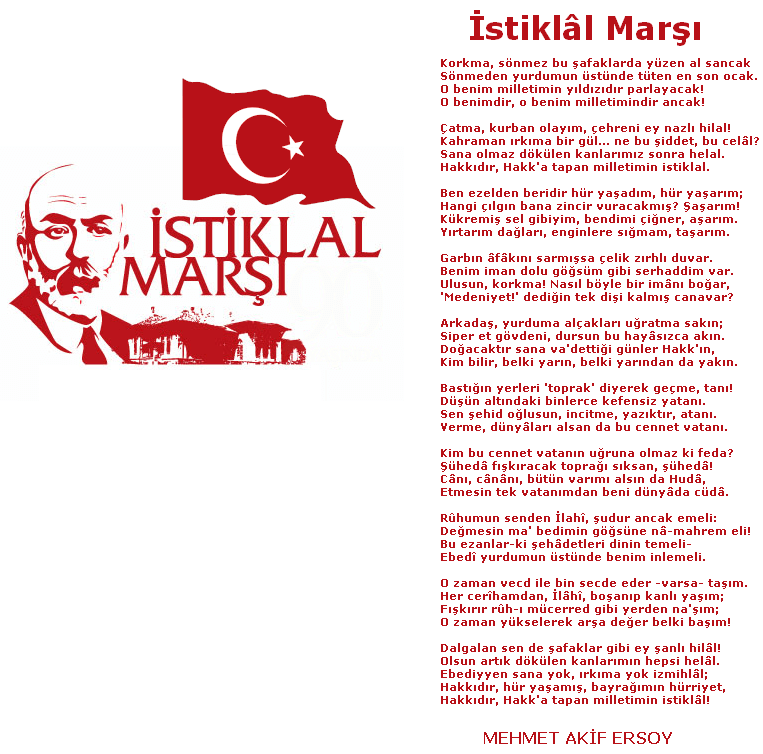 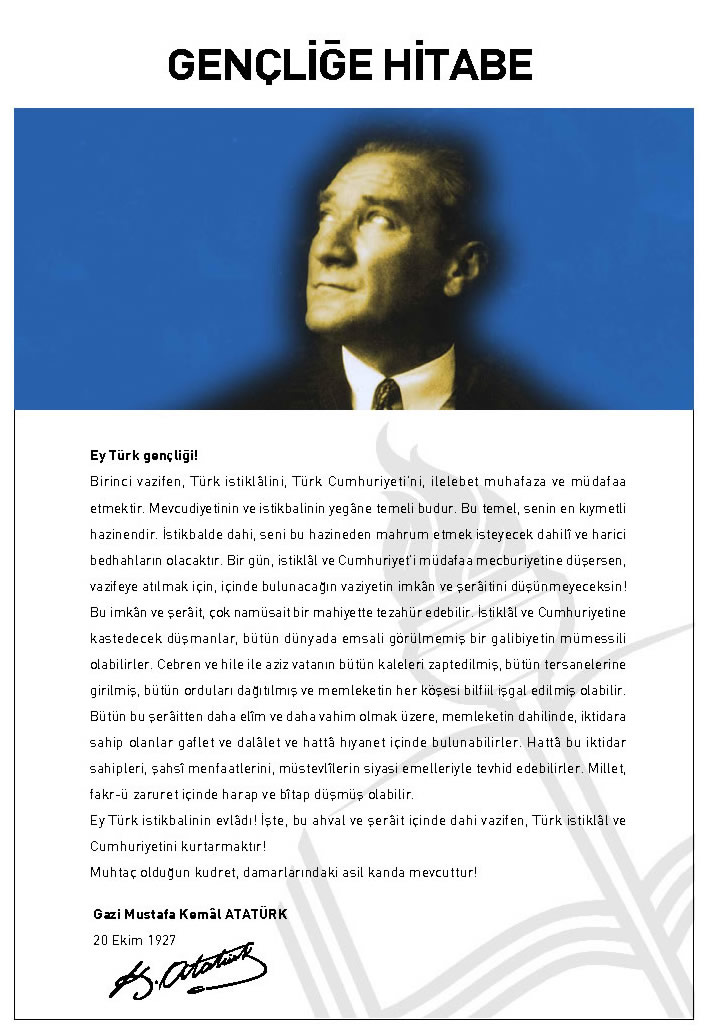 Sunuş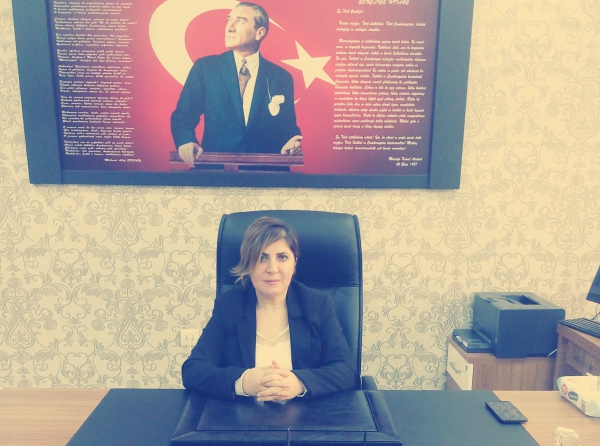 İnsan, sevgi ve saygı, şeffaflık ve demokratlık, katılımcılık ve paylaşımcılık, bilimsellik ve gerçeklik, yaratıcılık ve yenilikçilik değerlerini ilke edinerek; ülkesine, topluma ve tüm insanlığa bağlılık duygusu gelişmiş bireyler yetiştirmeyi amaçlayan Özkent Akbilek Fen Lisesi; Toplam Kalite Yönetimi işleyişe uygun olma kimliği ile eğitim öğretim kalitesinin artırılması için tüm birimleriyle gayretli bir şekilde çalışmaktadır.Bugün yönetim biliminin söylediği üzere en küçüğünden en büyüğüne tüm kurumlar amaçlarına ulaşmak için planlama şekli günümüzde “stratejik planlama” olarak adlandırılmalıdır.Ülkemizde yönetimler, tüm devlet kurumlarında da stratejik planlamanın zorunlu olduğunu anlamışlar ve konuda yasal düzenlemeler yapmışlardır. 5018 sayılı Kamu Mali Yönetim ve Kontrol Kanunu ile tüm kamu kurum ve kuruluşlarının Stratejik Planlama yapması zorunluluk haline gelmiştir.Özkent Akbilek Fen Lisesi, 2019-2023 yıllarını kapsayan yeni stratejik planı hazırlama çalışmalarına başlamış ve ilgili genelgede belirtilen takvim gereği 2018 yılı sonunda yeni plan tamamlanmıştır. Yeni planın uygulama aşamasında katkısı olacak tüm paydaşlara şimdiden teşekkür ederek; stratejik planın hazırlanmasında görev alan tüm arkadaşlara şükranlarımı arz ederim.İÇİNDEKİLERSUNUŞ											4BÖLÜM 1 : GİRİŞ, PLAN VE HAZIRLIK SÜRECİ 					6BÖLÜM 2 : DURUM ANALİZİ								7		OKULUN KISA TANITIMI 						7		OKULUN MEVCUT DURUMU : TEMEL İSTATİSTİKLER 		8		PAYDAŞ ANALİZİ 							11		GZFT (GÜÇLÜ ZAYIF FIRSAT TEHDİT) ANALİZİ 			16		GELİŞİM VE SORUN ALANLARI 					18BÖLÜM 3 : MİSYON VİZYON VE TEMEL DEĞERLER				20		MİSYONUMUZ 								20		VİZYONUMUZ 								20		TEMEL DEĞERLERİMİZ 							20BÖLÜM 4 : AMAÇ, HEDEF VE EYLEMLER 						21		TEMA 1: EĞİTİM VE ÖĞRETİME ERİŞİM 				21		TEMA 2: EĞİTİM VE ÖĞRETİMDE KALİTENİN ARTTIRILMASI 	22		TEMA 3: KURUMSAL KAPASİTE 					24BÖLÜM 5 : MALİYETLENDİRME 							26BÖLÜM I: GİRİŞ ve PLAN HAZIRLIK SÜRECİStratejik planlama, bir kuruluşta görev almakta olan her kademedeki kişinin katılımını ve üst yöneticinin tam desteğini içeren sonuç almaya yönelik çabaların bütününü oluşturur. Planlamanın başarısı ancak kurumun tüm çalışanlarının planı sahiplenmesi ile mümkündür. Diğer taraftan “Plan yapmak ve kurumu bu plan doğrultusunda yönetmek” üst yönetimin ana işlevlerinden olduğu için, üst yönetimin desteği ve yönlendirmesi, stratejik planlamanın vazgeçilmez koşuludur. Stratejik Planı’nı hazırlama çalışmalarına üst yönetimin sahiplenmesi ve tam desteği ile başlanılmış2019-2023 dönemi stratejik plan hazırlanması süreci Üst Kurul ve Stratejik Plan Ekibinin oluşturulması ile başlamıştır. Ekip tarafından oluşturulan çalışma takvimi kapsamında ilk aşamada durum analizi çalışmaları yapılmış ve durum analizi aşamasında paydaşlarımızın plan sürecine aktif katılımını sağlamak üzere paydaş anketi, toplantı ve görüşmeler yapılmıştır. Durum analizinin ardından geleceğe yönelim bölümüne geçilerek okulumuzun amaç, hedef, gösterge ve eylemleri belirlenmiştir. Çalışmaları yürüten ekip ve kurul bilgileri altta verilmiştir.STRATEJİK PLAN ÜST KURULU VE EKİP BİLGİLERİBÖLÜM II: DURUM ANALİZİDurum analizi bölümünde okulumuzun mevcut durumu ortaya konularak neredeyiz sorusuna yanıt bulunmaya çalışılmıştır. Bu kapsamda okulumuzun kısa tanıtımı, okul künyesi ve temel istatistikleri, paydaş analizi ve görüşleri ile okulumuzun Güçlü Zayıf Fırsat ve Tehditlerinin (GZFT) ele alındığı analize yer verilmiştir.Okulun Kısa Tanıtımı :2:1: KURUMSAL TARİHÇEOkulumuz, Hayırsever Özkent AKBİLEK tarafından Ankara Valiliğinin tahsis ettiği arsa üzerine 2015 yılında yapımı tamamlanmıştır. İsmini okulu yaptıran Özkent AKBİLEK ‘den almış, Özkent Akbilek Fen Lisesi olarak hizmete girmiştir. Sonradan adı Etimesgut Özkent Akbilek Fen Lisesi olmuştur.2015-2016 Eğitim Öğretim yılında eğitim ve öğretime başlamıştır. Okulumuz Orta Öğretim Genel Müdürlüğüne bağlı olarak bünyesinde 150 kız, 150 erkek olmak üzere 300 kişilik Pansiyonu bulunmaktadır. Kapalı spor salonu vardır. Okul bünyesinde 2019-2023 vizyon belgesinde yer alan bilim sanat atölyeleri bakanlık tarafından kurulmuştur. Bununla bağlantılı olarak Girişimcilik faaliyetine bağlı olarak şirket kurulmuştur. ERASMUS+ programı kapsamında KA229 Okullar arası stratejik ortaklık projesi Fransa koordinatörlüğünde uygulanmıştır. 2015 – 2019 stratejik planında yer alan kütüphanenin kurulması ve zenginleştirilmesi gerçekleştirilmiştir. 2019 – 2023 stratejik planında ise Z Kütüphane ile ilgili başvuru ve kurulması süreçleri başlatılacaktır. TÜBİTAK 4006 Bilim Fuarları Okulumuzda her yıl gerçekleştirilmiş olup, 2019 – 2023 stratejik planında devam ettirilmesi planlanmıştır. 2019 – 2023 stratejik planında 12.sınıflara Öğrenci Koçluk sisteminin getirilerek 7 öğrenciye 1 öğretmen gelecek şekilde bir çalışma yapılmıştır. 	2:2: 2015-2019 STRATEJİK PLÂNININ DEĞERLENDİRİLMESİ:   Okulumuzun açılışından sonra ilk Stratejik Plân olması nedeni ile stratejik plânda genelde donanımsal kaygılara yer verilmiş ve çözüme ulaştırılmaya çalışılmıştır. Okul Kültürü ve personel ihtiyaçlarının tamamlanmaya çalışılması ilk stratejik plânlamanın içinde yer almıştır. Diğer emsal okullara göre yeni projeler geliştirmeye çalışılmış ve paydaşlarla beraber yol kat edilmiştir.Okulun Mevcut Durumu: Temel İstatistiklerOkul KünyesiOkulumuzun temel girdilerine ilişkin bilgiler altta yer alan okul künyesine ilişkin tabloda yer almaktadır.Temel Bilgiler Tablosu- Okul Künyesi Çalışan Bilgileri	Okulumuzun çalışanlarına ilişkin bilgiler altta yer alan tabloda belirtilmiştir.Çalışan Bilgileri TablosuOkulumuz Bina ve Alanları	Okulumuzun binası ile açık ve kapalı alanlarına ilişkin temel bilgiler altta yer almaktadır.Okul Yerleşkesine İlişkin Bilgiler Sınıf ve Öğrenci Bilgileri	Okulumuzda yer alan sınıfların öğrenci sayıları alttaki tabloda verilmiştir.Donanım ve Teknolojik KaynaklarımızTeknolojik kaynaklar başta olmak üzere okulumuzda bulunan çalışır durumdaki donanım malzemesine ilişkin bilgiye alttaki tabloda yer verilmiştir.Teknolojik Kaynaklar TablosuGelir ve Gider BilgisiOkulumuzun genel bütçe ödenekleri, okul aile birliği gelirleri ve diğer katkılarda dâhil olmak üzere gelir ve giderlerine ilişkin son iki yıl gerçekleşme bilgileri alttaki tabloda verilmiştir.PAYDAŞ ANALİZİKurumumuzun temel paydaşları öğrenci, veli ve öğretmen olmakla birlikte eğitimin dışsal etkisi nedeniyle okul çevresinde etkileşim içinde olunan geniş bir paydaş kitlesi bulunmaktadır. Paydaşlarımızın görüşleri anket, toplantı, dilek ve istek kutuları, elektronik ortamda iletilen önerilerde dâhil olmak üzere çeşitli yöntemlerle sürekli olarak alınmaktadır. Paydaş anketlerine ilişkin ortaya çıkan temel sonuçlara altta yer verilmiştir  : Öğrenci Anketi Sonuçları:Veli Anketi Sonuçları:Öğrenci Anketi Sonuçları: Olumlu Yönlerimiz:Öğretmenlerimle ihtiyaç duyduğumda rahatlıkla görüşebilirim.Teneffüslerde ihtiyaçlarımı giderebiliyorumOkulda kendimi güvende hissediyorumOkulun rehberlik servisinden yeterince yararlanabiliyorumOkul kantininde satılan malzemeler sağlıklı ve güvenlidirOkulun içi ve dışı temizdirÖğretmenler yeniliğe açık olarak derslerin işlenişinde çeşitli yöntemler kullanmaktadırDerslerde konuya göre uygun araç gereçler kullanılmaktadırOkulumuzda yeterli miktarda sanatsal ve kültürel faaliyetler düzenlenmektedirOkulun binası ve diğer fiziki mekânlar yeterlidir. Okul müdürü ile ihtiyaç duyduğumda rahatlıkla konuşabiliyorumOlumsuz Yönlerimiz:Okula ilettiğimiz öneri ve isteklerimiz dikkate alınırOkulda öğrencilerle ilgili alınan kararlarda bizlerin görüşleri alınır.Olumlu Yönlerimiz:1-Alanıma ilişkin yenilik ve gelişmeleri takip eder ve kendimi güncellerim.2-Kendimi, okulun değerli bir üyesi olarak görürüm.Çalıştığım okul bana kendimi geliştirme imkânı tanımaktadır.Okulumuzda yerelde ve toplum üzerinde olumlu etki bırakacak çalışmalar yapmaktadırKurumdaki tüm duyurular çalışanlara zamanında iletilir.Yöneticilerimiz, yaratıcı ve yenilikçi düşüncelerin üretilmesini teşvik etmektedir.Okulda çalışanlara yönelik sosyal ve kültürel faaliyetler düzenlenirOkulda öğretmenler arasında ayrım yapılmamaktadırOkulumuzda sadece öğretmenlerin kullanımına tahsis edilmiş yerler yeterlidir.Her türlü ödüllendirmede adil olma, tarafsızlık ve objektiflik esastır.Okulumuzda alınan kararlar, çalışanların katılımıyla alınır.Olumsuz Yönlerimiz: Yöneticiler, okulun vizyonunu, stratejilerini, iyileştirmeye açık alanlarını vs. çalışanlarla paylaşır.Okul, teknik araç ve gereç yönünden yeterli donanıma sahiptir.Veli Anketi Sonuçları: E-Okul Veli Bilgilendirme Sistemi ile okulun internet sayfasını düzenli olarak takip ediyorum.Bizi ilgilendiren okul duyurularını zamanında öğreniyorum.  Öğrencimle ilgili konularda okulda rehberlik hizmeti alabiliyorum.İhtiyaç duyduğumda okul çalışanlarıyla rahatlıkla görüşebiliyorum.Okulda yabancı kişilere karşı güvenlik önlemleri alınmaktadır. Çocuğumun okulunu sevdiğini ve öğretmenleriyle iyi anlaştığını düşünüyorumOkulumuzda yeterli miktarda sanatsal ve kültürel faaliyetler düzenlenmektedirOkulumuzda yeterli miktarda sanatsal ve kültürel faaliyetler düzenlenmektedirÖğretmenler yeniliğe açık olarak derslerin işlenişinde çeşitli yöntemler kullanmaktadır.Okulun binası ve diğer fiziki mekânlar yeterlidirOkulda bizleri ilgilendiren kararlarda görüşlerimiz dikkate alınır. Olumsuz Yönlerimiz:         1- Okula ilettiğim istek ve şikâyetlerim dikkate alınıyor.          2- Okul, teknik araç ve gereç yönünden yeterli donanıma sahiptirGZFT (Güçlü, Zayıf, Fırsat, Tehdit) Analizi Okulumuzun temel istatistiklerinde verilen okul künyesi, çalışan bilgileri, bina bilgileri, teknolojik kaynak bilgileri ve gelir gider bilgileri ile paydaş anketleri sonucunda ortaya çıkan sorun ve gelişime açık alanlar iç ve dış faktör olarak değerlendirilerek GZFT tablosunda belirtilmiştir. Dolayısıyla olguyu belirten istatistikler ile algıyı ölçen anketlerden çıkan sonuçlar tek bir analizde birleştirilmiştir.Kurumun güçlü ve zayıf yönleri donanım, malzeme, çalışan, iş yapma becerisi, kurumsal iletişim gibi çok çeşitli alanlarda kendisinden kaynaklı olan güçlülükleri ve zayıflıkları ifade etmektedir ve ayrımda temel olarak okul müdürü/müdürlüğü kapsamından bakılarak iç faktör ve dış faktör ayrımı yapılmıştır. İçsel Faktörler Güçlü YönlerZayıf YönlerDışsal Faktörler FırsatlarTehditler Gelişim ve Sorun AlanlarıGelişim ve sorun alanları analizi ile GZFT analizi sonucunda ortaya çıkan sonuçların planın geleceğe yönelim bölümü ile ilişkilendirilmesi ve buradan hareketle hedef, gösterge ve eylemlerin belirlenmesi sağlanmaktadır. Gelişim ve sorun alanları ayrımında eğitim ve öğretim faaliyetlerine ilişkin üç temel tema olan Eğitime Erişim, Eğitimde Kalite ve kurumsal Kapasite kullanılmıştır. Eğitime erişim, öğrencinin eğitim faaliyetine erişmesi ve tamamlamasına ilişkin süreçleri; Eğitimde kalite, öğrencinin akademik başarısı, sosyal ve bilişsel gelişimi ve istihdamı da dâhil olmak üzere eğitim ve öğretim sürecinin hayata hazırlama evresini; Kurumsal kapasite ise kurumsal yapı, kurum kültürü, donanım, bina gibi eğitim ve öğretim sürecine destek mahiyetinde olan kapasiteyi belirtmektedir.Gelişim ve sorun alanlarına ilişkin GZFT analizinden yola çıkılarak saptamalar yapılırken yukarıdaki tabloda yer alan ayrımda belirtilen temel sorun alanlarına dikkat edilmesi gerekmektedir.Gelişim ve Sorun AlanlarımızOrtaöğretimde devamsızlık oranının yüksek olmasıUlusal ve uluslararası proje çalışmalarına katılan öğretmen ve öğrenci sayılarının yeterli olmamasıÇalışanların motivasyonunu artıracak unsurların yetersiz olması Çalışanların ödüllendirilmesinin yeterli düzeyde olmaması Kurumsal aidiyet duygusunun geliştirilmesine yönelik faaliyetlerin yetersiz olması BÖLÜM III: MİSYON, VİZYON VE TEMEL DEĞERLEROkul Müdürlüğümüzün Misyon, vizyon, temel ilke ve değerlerinin oluşturulması kapsamında öğretmenlerimiz, öğrencilerimiz, velilerimiz, çalışanlarımız ve diğer paydaşlarımızdan alınan görüşler, sonucunda stratejik plan hazırlama ekibi tarafından oluşturulan Misyon, Vizyon, Temel Değerler; Okulumuz üst kurulana sunulmuş ve üst kurul tarafından onaylanmıştır.MİSYONUMUZ Okuyan, sorgulayan, özgür düşünen, teknolojik gelişmelere açık ve bunu daha ileriye taşıyabilecek bir vizyona sahip, milli ve manevi değerlere bağlı, hakkı ve adaleti üstün tutan, kendini milletini ve insanlığı yaşatmaya adamış, insanlığın sorunlarına çözüm arayan, kültürel değerlerini yaşayan ve yaşatan, Türkçeyi iyi kullanabilen, farklı kültür ve düşüncelere saygılı, duygudaşlık (empati) kurabilen, iletişim ve problem çözme becerisi gelişmiş, ekip çalışmasına yatkın, sürekli kendini yenileyen, yabancı dil öğrenmenin bilincini taşıyan, medya okur yazarı olan, bilişim teknolojilerini kullanabilen, tarihinden ve inancından aldığı güçle geleceği kurgulayan bir nesil yetiştirmek. VİZYONUMUZ Milletimizin değerlerinden ve hedeflerinden yola çıkarak, öğretmenlerin rehberliği ve öğrencilerimizin çalışmalarıyla bilim ve teknolojinin imkânlarını kullanarak bilimde, sanatta, edebiyatta ortaya koyduğu proje ve çalışmalarla ülkemizi daha ileriye taşıma misyonunu sürekli canlı tutan bir okul olmak. TEMEL DEĞERLERİMİZ 1-) Çalışkanlık2-) Doğruluk ve Güven 3-) Mücadele ve Adalet 4-) Bilimsellik5-) Saygı ve Sevgi6-) Paylaşma ve Fedakârlık7-) Öğrenme ve Öğretme Azmi8-) Demokratik9-) Estetik ve Güzellik10-) Toplumsal Duyarlılık ve Mutabakat11) Hoşgörü ve Empati 12-) Evrensel Değerlerin Farkında Olma ve LiderlikBÖLÜM IV: AMAÇ, HEDEF VE EYLEMLERTEMA I: EĞİTİM VE ÖĞRETİME ERİŞİMStratejik Amaç 1: Stratejik Hedef 1.1.  Kayıt bölgemizde yer alan çocukların okullaşma oranları artırılacak ve öğrencilerin uyum ve devamsızlık sorunları da giderilecektir. Performans Göstergeleri EylemlerTEMA II: EĞİTİM VE ÖĞRETİMDE KALİTENİN ARTIRILMASIEğitim ve öğretimde kalitenin artırılması başlığı esas olarak eğitim ve öğretim faaliyetinin hayata hazırlama işlevinde yapılacak çalışmaları kapsamaktadır. Bu tema altında akademik başarı, sınav kaygıları, sınıfta kalma, ders başarıları ve kazanımları, disiplin sorunları, öğrencilerin bilimsel, sanatsal, kültürel ve sportif faaliyetleri ile istihdam ve meslek edindirmeye yönelik rehberlik ve diğer mesleki faaliyetler yer almaktadır. Stratejik Amaç 2: Öğrencilerimizin gelişmiş dünyaya uyum sağlayacak şekilde donanımlı bireyler olabilmesi için eğitim ve öğretimde kalite artırılacaktır.Stratejik Hedef 2.1.  Öğrenme kazanımlarını takip eden ve velileri de sürece dâhil eden bir yönetim anlayışı ile öğrencilerimizin akademik başarıları ve sosyal faaliyetlere etkin katılımı artırılacaktır.Performans GöstergeleriEylemlerStratejik Hedef 2.3. Meslekler tanıtılacak, öğrencilerin yetenekleri ve ilgileri doğrultusunda rehberlik faaliyeti yapılarak yöneltme formları doldurulacak.Faaliyet 1. Konu ile ilgili olarak İlçe Milli Eğitim Müdürlüğü ile irtibata geçilerek bazı meslek kuruluşlarına ziyaretler düzenlenecek.Performans GöstergeleriEylemlerTEMA III: KURUMSAL KAPASİTEStratejik Amaç 3: Öğrencilerin okul ortamını sevmelerini sağlamak için okul çevresinin güzelleştirerek aidiyet duygusu geliştirmek ve eğitim ve öğretim faaliyetlerinin daha nitelikli olarak verilebilmesi için okulumuzun kurumsal kapasitesi güçlendirilecektir. Stratejik Hedef 3.1.  Ekolojik düzeni korumak için çevre bilincini artırmakPerformans GöstergeleriEylemlerStratejik Hedef 3.2.  yakın çevre deki özel resmi  kurum ve kuruluşlarla işbirliği topluma yönlendirici bir yapıya ulaşmak.Performans GöstergesiEylem PlanıV. BÖLÜM: MALİYETLENDİRME2019-2023 Stratejik Planı Faaliyet/Proje Maliyetlendirme TablosuVI. BÖLÜM: İZLEME VE DEĞERLENDİRMEOkulumuz Stratejik Planı izleme ve değerlendirme çalışmalarında 5 yıllık Stratejik Planın izlenmesi ve 1 yıllık gelişim planın izlenmesi olarak ikili bir ayrıma gidilecektir. Stratejik planın izlenmesinde 6 aylık dönemlerde izleme yapılacak denetim birimleri, il ve ilçe millî eğitim müdürlüğü ve Bakanlık denetim ve kontrollerine hazır halde tutulacaktır.Yıllık planın uygulanmasında yürütme ekipleri ve eylem sorumlularıyla aylık ilerleme toplantıları yapılacaktır. Toplantıda bir önceki ayda yapılanlar ve bir sonraki ayda yapılacaklar görüşülüp karara bağlanacaktır. İmza SirküsüÜst Kurul BilgileriÜst Kurul BilgileriEkip BilgileriEkip BilgileriAdı SoyadıUnvanıAdı SoyadıUnvanıZeynep EMREOkul MüdürüAyşem ÖZTÜRKMüdür Yrd.Özgür AKARMüdür Yrd.Ayhan DERCİFATİH  Projesi BT. Rehber ÖğretmeniHalil ŞENSOYUTarih ÖğretmeniHüseyin ÖZTÜRKİngilizce Öğrtm.Ahmet KIZILTAŞOkul Aile Birliği Bşk.Nalan TAŞÇIBiyoloji ÖğretmeniÖzdem ÖZEROkul aile Birliği ÜyesiEsra KALTUKTarih ÖğretmeniNalan D. KARADUMANEdebiyat ÖğretmeniŞahin VARLIEdebiyat ÖğretmeniÖzlem GÖKMatematik ÖğretmeniYasin PEKERVeli Mehtap KAYDIMVeli İli:                  Ankaraİli:                  Ankaraİli:                  Ankaraİli:                  Ankaraİlçesi:                 Etimesgutİlçesi:                 Etimesgutİlçesi:                 Etimesgutİlçesi:                 EtimesgutAdres:Yeşilova Mahallesi 4024 sok.No:2A Etimesgut/ANKARA ETİMESGUT/ANKARAYeşilova Mahallesi 4024 sok.No:2A Etimesgut/ANKARA ETİMESGUT/ANKARAYeşilova Mahallesi 4024 sok.No:2A Etimesgut/ANKARA ETİMESGUT/ANKARACoğrafi Konum (link):Coğrafi Konum (link):http://ozkentakbilekfenlisesi.meb.k12.tr/tema/harita.phphttp://ozkentakbilekfenlisesi.meb.k12.tr/tema/harita.phpTelefon Numarası:0 (312) 282 51 510 (312) 282 51 510 (312) 282 51 51Faks Numarası:Faks Numarası:0 (312) 282 51 010 (312) 282 51 01e- Posta Adresi:760153@meb.k12.tr760153@meb.k12.tr760153@meb.k12.trWeb sayfası adresi:Web sayfası adresi:http://ozkentakbilekfenlisesi.meb.k12.tr/tema/index.phphttp://ozkentakbilekfenlisesi.meb.k12.tr/tema/index.phpKurum Kodu:760153760153760153Öğretim Şekli:Öğretim Şekli:Tam GünTam GünOkulun Hizmete Giriş Tarihi : 14/09/2015Okulun Hizmete Giriş Tarihi : 14/09/2015Okulun Hizmete Giriş Tarihi : 14/09/2015Okulun Hizmete Giriş Tarihi : 14/09/2015Toplam Çalışan SayısıToplam Çalışan Sayısı5454Öğrenci Sayısı:Kız315315Öğretmen SayısıKadın2525Öğrenci Sayısı:Erkek248248Öğretmen SayısıErkek1616Öğrenci Sayısı:Toplam563563Öğretmen SayısıToplam4141Derslik Başına Düşen Öğrenci SayısıDerslik Başına Düşen Öğrenci SayısıDerslik Başına Düşen Öğrenci Sayısı30Şube Başına Düşen Öğrenci SayısıŞube Başına Düşen Öğrenci SayısıŞube Başına Düşen Öğrenci Sayısı30Öğretmen Başına Düşen Öğrenci SayısıÖğretmen Başına Düşen Öğrenci SayısıÖğretmen Başına Düşen Öğrenci Sayısı15Şube Başına 30’dan Fazla Öğrencisi Olan Şube SayısıŞube Başına 30’dan Fazla Öğrencisi Olan Şube SayısıŞube Başına 30’dan Fazla Öğrencisi Olan Şube Sayısı-Öğrenci Başına Düşen Toplam Gider MiktarıÖğrenci Başına Düşen Toplam Gider MiktarıÖğrenci Başına Düşen Toplam Gider Miktarı459.255Öğretmenlerin Kurumdaki Ortalama Görev SüresiÖğretmenlerin Kurumdaki Ortalama Görev SüresiÖğretmenlerin Kurumdaki Ortalama Görev Süresi3 YılUnvanErkekKadınToplamOkul Müdürü ve Müdür Yardımcısı123Sınıf Öğretmeni---Branş Öğretmeni152338Rehber Öğretmen2-2İdari Personel---Yardımcı Personel369Güvenlik Personeli2-2Toplam Çalışan Sayıları233154Okul Bölümleri Okul Bölümleri Özel AlanlarVarYokOkul Kat Sayısı4Çok Amaçlı SalonXDerslik Sayısı20Çok Amaçlı SahaXDerslik Alanları (m2)30KütüphaneXKullanılan Derslik Sayısı20Fen LaboratuvarıXŞube Sayısı20Bilgisayar LaboratuvarıXİdari Odaların Alanı (m2)10İş AtölyesiXÖğretmenler Odası (m2)50Beceri AtölyesiXOkul Oturum Alanı (m2)1779PansiyonXOkul Bahçesi (Açık Alan)(m2)779Okul Kapalı Alan (m2)7779Sanatsal, bilimsel ve sportif amaçlı toplam alan (m2)1000Kantin (m2)55Tuvalet Sayısı8SINIFIKızErkekToplamSINIFIKızErkekToplam9/A13183111/A1614309/B14173111/B1512279/C14152911/C1415299/D14152911/D1611279/E13183111/E1512279. SINIF TOPLAM688315111. SINIF TOPLAM766414010/A17122912/A1692510/B19102912/B15163110/C20103012/C1752210/D19113012/D1652110/E17122912/E15112610.SINIF TOPLAM925514712. SINIF TOPLAM7946125Akıllı Tahta Sayısı33TV Sayısı4Masaüstü Bilgisayar Sayısı11Yazıcı Sayısı9Taşınabilir Bilgisayar Sayısı1Fotokopi Makinası Sayısı1YıllarGelir MiktarıGider Miktarı2016215.400213.1962017126.968134.3332018242.352258.561ÖZKENT AKBİLEK FEN LİSESİÖĞRENCİ ANKETİ SONUÇLARIÖZKENT AKBİLEK FEN LİSESİÖĞRENCİ ANKETİ SONUÇLARI%1Öğretmenlerimle ihtiyaç duyduğumda rahatlıkla görüşebilirim.0,5362Teneffüslerde ihtiyaçlarımı giderebiliyorum.0,5053Okulda kendimi güvende hissediyorum.0,4964Okul kantininde satılan malzemeler sağlıklı ve güvenlidir.0,4915Okulun rehberlik servisinden yeterince yararlanabiliyorum.0,4426Okulun içi ve dışı temizdir.0,3887Öğretmenler yeniliğe açık olarak derslerin işlenişinde çeşitli yöntemler kullanmaktadır.0,3888Derslerde konuya göre uygun araç gereçler kullanılmaktadır.0,3859Okulumuzda yeterli miktarda sanatsal ve kültürel faaliyetler düzenlenmektedir.0,32510Okul müdürü ile ihtiyaç duyduğumda rahatlıkla konuşabiliyorum.0,2811Okulun binası ve diğer fiziki mekânlar yeterlidir.0,25912Okula ilettiğimiz öneri ve isteklerimiz dikkate alınır.0,21313Okulda öğrencilerle ilgili alınan kararlarda bizlerin görüşleri alınır.0,188ÖZKENT AKBİLEK FEN LİSESİ Öğretmen  Anketi  SONUÇÖZKENT AKBİLEK FEN LİSESİ Öğretmen  Anketi  SONUÇ%1Alanıma ilişkin yenilik ve gelişmeleri takip eder ve kendimi güncellerim.0,882Kendimi, okulun değerli bir üyesi olarak görürüm.0,683Çalıştığım okul bana kendimi geliştirme imkânı tanımaktadır.0,624Okulumuzda yerelde ve toplum üzerinde olumlu etki bırakacak çalışmalar yapmaktadır.0,615Kurumdaki tüm duyurular çalışanlara zamanında iletilir.0,596Yöneticilerimiz, yaratıcı ve yenilikçi düşüncelerin üretilmesini teşvik etmektedir.0,577Okulda çalışanlara yönelik sosyal ve kültürel faaliyetler düzenlenir.0,558Okulda öğretmenler arasında ayrım yapılmamaktadır.0,539Okulumuzda sadece öğretmenlerin kullanımına tahsis edilmiş yerler yeterlidir.0,5210Her türlü ödüllendirmede adil olma, tarafsızlık ve objektiflik esastır.0,5211Okulumuzda alınan kararlar, çalışanların katılımıyla alınır.0,5112Yöneticiler, okulun vizyonunu, stratejilerini, iyileştirmeye açık alanlarını vs. çalışanlarla paylaşır.0,4813Okul, teknik araç ve gereç yönünden yeterli donanıma sahiptir.0,34ÖZKENT AKBİLEK FEN LİSESİ Veli Anketi  SONUÇLARIÖZKENT AKBİLEK FEN LİSESİ Veli Anketi  SONUÇLARI%1E-Okul Veli Bilgilendirme Sistemi ile okulun internet sayfasını düzenli olarak takip ediyorum.0,622Bizi ilgilendiren okul duyurularını zamanında öğreniyorum.0,573Öğrencimle ilgili konularda okulda rehberlik hizmeti alabiliyorum.0,564İhtiyaç duyduğumda okul çalışanlarıyla rahatlıkla görüşebiliyorum.0,515Okulda yabancı kişilere karşı güvenlik önlemleri alınmaktadır.0,516Çocuğumun okulunu sevdiğini ve öğretmenleriyle iyi anlaştığını düşünüyorum.0,507Okul her zaman temiz ve bakımlıdır.0,428Okulumuzda yeterli miktarda sanatsal ve kültürel faaliyetler düzenlenmektedir.0,429Öğretmenler yeniliğe açık olarak derslerin işlenişinde çeşitli yöntemler kullanmaktadır.0,4210Okulda bizleri ilgilendiren kararlarda görüşlerimiz dikkate alınır.0,3611Okula ilettiğim istek ve şikâyetlerim dikkate alınıyor.0,3312Okulun binası ve diğer fiziki mekânlar yeterlidir.0,2913Okul, teknik araç ve gereç yönünden yeterli donanıma sahiptir.0,29ÖğrencilerÖğrenci sayısının az olması Öğrencilerin sınav başarıları doğrultusunda okulumuzu tercih etmeleri Öğrencilerin okula kolay ulaşım sağlamaları Okulun pansiyonlu bir okul olması Okul öğrencilerinin ders dışı etkinliklerde motivasyon ve isteklerinin yüksek olmasıSeçilmiş öğrencilerin varlığı ve öğrencilerin yüksek hedeflerinin olmasıÇalışanlarBir grup öğretmenin işinde çok başarılı olmasıDeneyimli, yenilikçi ve gelişime açık eğitim kadrosunun varlılığıVelilerSosyo – kültürel seviyelerinin birbirilerine yakın olması Öğretmen ve idareci personel ile iletişimin kolaylıkla sağlanması Bina ve YerleşkeSpor salonunun bulunması Korunaklı bir lokasyonda bulunması Ulaşımın kolay olması Okulun bir pansiyonunun olması Konferans salonu, laboratuarlar, kütüphane,  spor salonu, resim ve müzik odaları  gibi fiziksel birimlerin olmasıDonanımTüm sınıflarda etkileşimli tahtaların bulunması Gün içinde güvenlik görevlilerinin bulunması BütçeOrtaöğretim Genel Müdürlüğü tarafından karşılanmaktadır.Okul Aile Birliği desteği Yönetim SüreçleriPersonel sayısının az sayıda olması yönetimi kolaylaştırmaktadır Okul Aile Birliği desteğiÖğrencilerOkulun henüz mezunları bulunmadığı için öğrenci motivasyonunu sağlayacak model öğrenci bulunmamasıSosyal ve Kültürel faaliyetlerin yeterli olmamasıÇalışanlarÖğretmenler odası imkanlarının kısıtlı olmasıOkul görevli personelinin yeterli olmaması ve dolayısıyla iş yükünün fazla olmasıVelilerPansiyonda kalan ve şehir dışında olan velilerin öğrenci motivasyonu takibinde yetersiz kalmasıBina ve YerleşkeÇevresinde yerleşim yerlerinin olmamasıDoğalgaz olmaması nedeniyle ısınma problemlerinin olmasıDonanımOkulun yeni olması nedeniyle, bilgisayar, mikrofon, ses sistemeleri gibi donanımların yetersiz olmasıPolitikOkulun bir proje okuluna dönüştürülmesiBakanlığın nitelikli okullar listesinde okulumuza yer vermesiEkonomikSosyolojikVelilerin ve dolayısıyla öğrencilerin sosyo-kültürel düzeylerinin birbirine yakın olmasıTeknolojikTüm sınıflarda etkileşimli tahtaların olması Mevzuat-YasalOkulun proje okulu olması EkolojikOlumsuz çevresel faktörlerin olmaması PolitikEkonomikGiderlerin sürekli artması Eğitime ErişimEğitimde KaliteKurumsal KapasiteOkullaşma OranıAkademik BaşarıKurumsal İletişimOkula Devam/ DevamsızlıkSosyal, Kültürel ve Fiziksel GelişimKurumsal YönetimOkula Uyum, OryantasyonSınıf TekrarıBina ve YerleşkeÖzel Eğitime İhtiyaç Duyan Bireylerİstihdam Edilebilirlik ve YönlendirmeDonanımYabancı ÖğrencilerÖğretim YöntemleriTemizlik, HijyenHayatboyu ÖğrenmeDers araç gereçleriİş Güvenliği, Okul GüvenliğiTaşıma ve servis 1.TEMA: EĞİTİM VE ÖĞRETİME ERİŞİM 1.TEMA: EĞİTİM VE ÖĞRETİME ERİŞİM1Yetiştirme kurslarının düzenli  ve aktif bir şekilde yapılması2 İhtiyacı olan öğrencilerin ekonomik destek sağlanması3Şehir Dışından gelen öğrenci velileri ile iletişim  kopukluğu4Pansiyondaki öğrencilerin belletmen öğretmenlerden akademik destek alması5Öğrencilerin okula sınavla gelmelerinden dolayı seviyelerinin eşit olması6Okulun yerleşim yerlerinden uzak olması 2.TEMA: EĞİTİM VE ÖĞRETİMDE KALİTE2.TEMA: EĞİTİM VE ÖĞRETİMDE KALİTE1Öğrencilere hedef belirleme çalışmaları yapılması2 Parçalanmış aile çocuklarıyla özel ilgilenilmesi3İdarenin ve öğretmenlerin akademik desteği5Okulda teknolojik araçların yeterli olması ve aktif olarak kullanılması3.TEMA: KURUMSAL KAPASİTE3.TEMA: KURUMSAL KAPASİTE1Yönetim-öğrenci-öğretmen-veli arasında başarılı bir iletişimin olması2Okul binasının yeni  ve güvenli olması3Okulda  spor salonunun olması4Okulda yardımcı personel sayısı yetersiz olması5İş güvenliğini sağlamak için gerekli önlemler alınmış olması6Yönetim-öğrenci-öğretmen-veli arasında başarılı bir iletişimin olmasıNoPERFORMANSGÖSTERGESİMevcutHEDEFHEDEFHEDEFHEDEFHEDEFNoPERFORMANSGÖSTERGESİ201820192020202120222023PG.1.1.AOkula yeni başlayan öğrencilerden oryantasyon eğitimine katılanların oranı (%)808590959595PG.1.1.bBir eğitim ve öğretim döneminde 20 gün ve üzeri devamsızlık yapan öğrenci oranı (%)100000PG.1.1.cOkulun özel eğitime ihtiyaç duyan bireylerin kullanımına uygunluğu (0-1)111111PG.1.1.dHayatboyu öğrenme kapsamında açılan kurs sayısı (halk eğitim)01123PG.1.1.e.Hayatboyu öğrenme kapsamında açılan kurslara katılan kişi sayısı (sayı) (halkeğitim)02020404060NoEylem İfadesiEylem SorumlusuEylem Tarihi1.1.1.Kayıt bölgesinde yer alan öğrencilerin tespiti çalışması yapılacaktır.Okul Stratejik Plan Ekibi01 Eylül-20 Eylül1.1.2Devamsızlık yapan öğrencilerin tespiti ve erken uyarı sistemi için çalışmalar yapılacaktır.Xxx Müdür Yardımcısı 01 Eylül-20 Eylül1.1.3Devamsızlık yapan öğrencilerin velileri ile özel aylık  toplantı ve görüşmeler yapılacaktır.Rehberlik ServisiHer ayın son haftası1.1.4Okulun özel eğitime ihtiyaç duyan bireylerin kullanımının kolaylaşıtırılması için rampa ve asansör eksiklikleri tamamlanacaktır.Xxx Müdür YardımcısıMayıs 20191.1.5Bir eğitim ve öğretim döneminde 20 gün ve üzeri devamsızlık yapan yabancı öğrenci oranının azaltılmasıTüm öğretmenler ve okul yönetimiTüm eğitim-öğretim yılı1.1.6Okulun özel eğitime ihtiyaç duyan bireylerin kullanımına uygunluğunun artırılması Tüm öğretmenler ve okul yönetimiTüm eğitim-öğretim yılıNoPERFORMANSGÖSTERGESİMevcutHEDEFHEDEFHEDEFHEDEFHEDEFNoPERFORMANSGÖSTERGESİ201820192020202120222023PG.2.2.aÜst öğretim kurumlarına yerleşme oranını  artırmak%75%85%90%95%97PG.2.2.bÖğrencilerimizin %90’inin belge almasını sağlamak707580859090PG.2.2.cOkulda Düzenlenen Sosyal Faaliyet Sayısını artırmak131625303540PG.1.2.dOkulda düzenlenen bilgi yarışması, münazara, şiir yarışması, resim yarışması, kompozisyon, spor yarışmalarına katılan öğrenci sayısını artırmak.200250300350350400NoEylem İfadesiEylem SorumlusuEylem Tarihi2.2.1.Okulda yapılacak sosyal ve kültürel faaliyetlere tüm öğrencilere duyurulması sağlanacaktır.Sınıf ÖğretmeniHer Zaman2.2.2Yerel ve/veya ulusal resim yarışmalarına öğrencilerin katılımı sağlanacaktır.Ders ÖğretmenleriDuyuru Zamanı2.2.3Projelerde ve yarışmalarda çalışacak öğrencilerin seçimi yapılacaktır. Ders ÖğretmeniAralık2.2.4Sosyal faaliyetlere gidecek öğrencilerin gerekli güvenlik tedbirleri alınacaktır.Okul idaresiFaaliyet Zamanı2.2.5Sınıf öğretmenleri, Beden Eğitimi öğretmenleri ile işbirliği içinde bölgemizdeki sportif faaliyetlere katılımı sağlayacaktır.Beden Eğitimi Öğretmeni2.2.6Bu faaliyetlerin gerçekleştirilmesinde okul aile birliği maddi destek sağlayacaktır.Okul Aile birliğiNoPERFORMANSGÖSTERGESİMevcutHEDEFHEDEFHEDEFHEDEFHEDEFHEDEFNoPERFORMANSGÖSTERGESİ201820192020202120222023PG.2.3.aMeslek ziyaretlerine katılan öğrenci sayısı.2060120150180200PG.2.3.b.İş yeri ziyaretleri sayısı2467810PG.2.3.cMesleki Bilgi sistemi   üyeliği43120350400450500NoEylem İfadesiEylem SorumlusuEylem Tarihi2.3.1Meslek tanıtım seminerleri Rehberlik servisiNisan Ayı2.3.2İşyeri ziyaretiRehberlik servisi gezi kulübüTüm Yıl2.3.3Mesleki Bilgi sistemi   üyeliğiSınıf ÖğretmenleriTüm YılNoPERFORMANSGÖSTERGESİMevcutHEDEFHEDEFHEDEFHEDEFHEDEFNoPERFORMANSGÖSTERGESİ201820192020202120222023PG.3.1.aDikilen Ağaç50100808055PG.3.2.bBank sayısı101520PG.3.3.c.Mahalli HİE’ye katılan yönetici, öğretmen ve personel sayısı51040404040PG.3.1.dBaşarı belgesi verilen personel sayısı5510102525PG.3.1.eÖğretmen başına yıllık mahalli hizmet içi eğitim süresi (saat)1155510PG.3.1.fÖdül alan personel sayısı112233PG.3.1.gOkul servis görevlilerine verilen eğitime katılımcı sayısı023456PG.3.1.hÜcretli öğretmen sayısının toplam öğretmen sayısına oranı (%)108750PG.3.1.ıNorm kadro doluluk oranı%8090100100100100PG.3.1.iAsil yönetici sayısının toplam yönetici sayısına oranı (%)75100100100100100NoEylem İfadesiEylem SorumlusuEylem SorumlusuEylem Tarihi3.1.1.Hizmetiçi eğitim faaliyetlerinden en az birine katılımı sağlanacaktır.OKUL İDARESİOKUL İDARESİEĞİTİM SÜRESİNCE3.1.2STK, kamu ve özel kurumlarla işbirliğinn geliştirilmesi kapsamında yapılan ortak faaliyetlere katılımcı sayısı artırılacaktır.OKUL İDARESİOKUL İDARESİEĞİTİM SÜRESİNCE3.1.3Başarılı yönetici ve öğretmenlerin ödüllendirilmesi sağlanacaktırOKUL İDARESİOKUL İDARESİDÖNEM SONUNDA3.1.4.Yeşil  alan  oluşturulması ağaçlandırmaYeşil  alan  oluşturulması ağaçlandırmaÇevre kulübüDÖNEM SONUNDA3.1.5Bank Bank Çevre kulübüDÖNEM SONUNDANoPERFORMANSGÖSTERGESİMevcutHEDEFHEDEFHEDEFHEDEFHEDEFNoPERFORMANSGÖSTERGESİ201820192020202120222023PG.3.2.aTOPLUM MEMNUNİYETİ ANKETİ   (0-5)23,544,54,7PG.3.2.bÇevreye yapılan ziyaret sayısı51015202020PG.3.2.c.LGS  giriş ortalaması  (yüzdelik dilim)3,521,81,51,31NoEylem İfadesiEylem SorumlusuEylem Tarihi3.2.1.Okuma grubu oluşturulmasıEdebiyat ZümresiTüm Yıl3.2.2  Milli bayram programlarında sivil halkın davet edilmesiKutlama komitesiTüm bayramlarda3.2.3Belirli gün ve haftalarda ilgili kurumlara ziyaret(10 Nisan,14 Mart,vb.)İlgili KulüpKaynak Tablosu20192020202120222023ToplamKaynak Tablosu20192020202120222023ToplamGenel Bütçe50.000TL65.000TL70.000TL75.000TL80.000TL340.000TLValilikler ve Belediyelerin Katkısı------Diğer (Okul Aile Birlikleri)300.000TL350.000TL350.000TL400.000TL400.000TL1300.000TLTOPLAM350.000415.000TL420.000L475.000TL480.000TL1640.000TLÜst Kurul BilgileriÜst Kurul BilgileriEkip BilgileriEkip BilgileriAdı SoyadıUnvanıimzasıAdı SoyadıUnvanıİmzasıZeynep EMREOkul MüdürüAyşem ÖZTÜRKMüdür Yrd.Özgür AKARMüdür Yrd.Ayhan DERCİFATİH  Projesi BT. Rehber ÖğretmeniHalil ŞENSOYUTarih ÖğretmeniHüseyin ÖZTÜRKİngilizce Öğrtm.Ahmet KIZILTAŞOkul Aile Birliği Bşk.Nalan TAŞÇIBiyoloji ÖğretmeniÖzdem ÖZEROkul aile Birliği ÜyesiEsra KALTUKTarih ÖğretmeniNalan D. KARADUMANEdebiyat ÖğretmeniŞahin VARLIEdebiyat ÖğretmeniÖzlem GÖKMatematik ÖğretmeniYasin PEKERVeli Mehtap KAYDIMVeli 